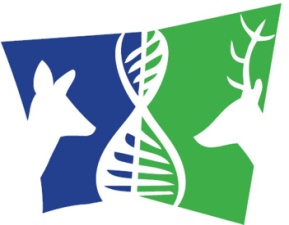 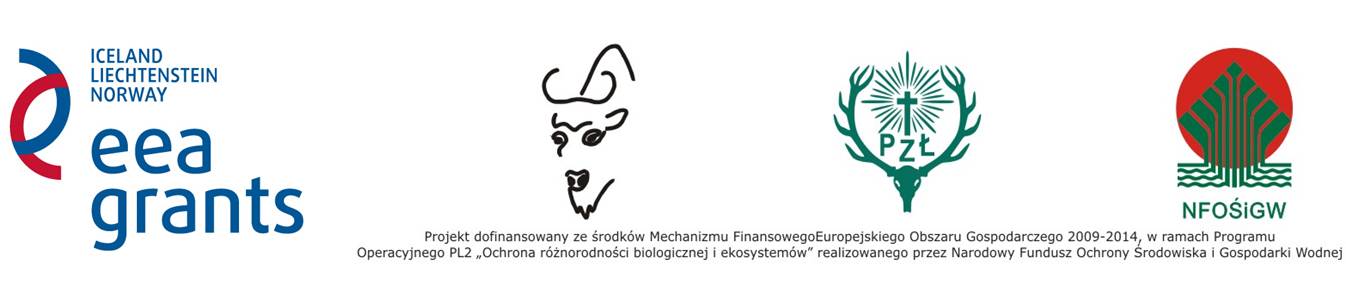 REGULAMIN WARSZTATÓW METODYCZNYCH DLA NAUCZYCIELI I PRACOWNIKÓW ORGANIZACJI POZARZĄDOWYCHOrganizatorem warsztatów jest Stowarzyszenie Miłośników Żubrów w partnerstwie z Polskim Związkiem Łowieckim.Celem warsztatów jest przekazanie dydaktykom wiedzy z zakresu bioróżnorodności oraz zaleceń metodycznych do realizacji podstawy programowej przyrody i biologii w szkołach podstawowych i ponadpodstawowych.W każdym z 16 województw zostanie przeprowadzony jeden warsztat na poziomie szkoły podstawowej i jeden na poziomie szkoły ponadpodstawowej. Każdy z jednodniowych warsztatów realizowany jest dla 80 uczestników (40 nauczycieli szkół podstawowych oraz 40 przedstawicieli Organizacji Pozarządowych) lub dla 60 uczestników (30 nauczycieli szkół ponadpodstawowych i 30 przedstawicieli Organizacji Pozarządowych).Do udziału w warsztatach mogą zgłaszać się:Nauczyciele przedmiotów biologia i przyroda w klasach IV-VI szkół podstawowych oraz w szkołach ponadpodstawowych.Pracownicy/członkowie Polskiego Związku ŁowieckiegoPracownicy Organizacji Pozarządowych zaangażowanych w edukację ekologicznąWarsztaty realizowane są od kwietnia 2015 r. do lipca 2016 r. Szczegółowy harmonogram ustalany jest na bieżąco. Udział w warsztatach i materiały warsztatowe są nieodpłatne. Uczestnik sam pokrywa koszty dojazdu do miejsca organizacji warsztatów oraz koszty ewentualnego noclegu.Warunki rezygnacji z warsztatówUczestnik ma prawo wycofać się z udziału w warsztacie bez żadnych konsekwencji do 10 dni przed jego rozpoczęciem. W przypadku rezygnacji po upływie wyznaczonego powyżej terminu uczestnik powinien zapewnić sobie zastępstwo na warsztatach w postaci osoby o podobnych kwalifikacjach, spełniającej warunki udziału w warsztatach.  Osoba, która wycofa się z udziału w warsztatach po upłynięciu wyżej wymienionego terminu i nie zapewni sobie odpowiedniego zastępstwa zostanie obarczona karą finansową o równowartości kosztu udziału jednej osoby w warsztacie (oszacowane jako koszt cateringu, wynagrodzenie prowadzących i koszty wynajmu Sali w przeliczeniu na jednego uczestnika) Wyjątkiem mogą być sytuacje losowe typu choroba.FORMULARZ ZGŁOSZENIOWY NA WARSZTATY METODYCZNE realizowane w ramach projektu edukacyjnego „O bioróżnorodności dla przyszłości – czyli jak uczyć, że sarna nie jest żoną jelenia” – w dniu ………….. 2016 roku, dla nauczycieli ze szkół podstawowych i współpracujących z nimi myśliwychOświadczam, że zapoznałam/zapoznałem się z regulaminem warsztatów i akceptuję go……………………………………..                                                …………………………………………Miejscowość i data                                                                           Własnoręczny podpisZałącznik do zgłoszenia udziału w Warsztatach Metodycznych ……………………………………………………..                           Imię i nazwisko……………………………………………………...                     Miejsce zamieszkaniaO Ś W I A D C Z E N I E(Nauczyciela)	W nawiązaniu do zgłoszonego mojego udziału w Warsztatach Metodycznych dla nauczycieli biologii lub przyrody */ ze szkół podstawowych i przedstawicieli organizacji pozarządowych, odbywających się w ………. w dniu ………….. 2016 roku pod nazwą 
„O bioróżnorodności dla przyszłości – czyli jak uczyć, że sarna nie jest żoną jelenia”, ja niżej podpisana(y) niniejszym oświadczam, że wykonuję pracę jako nauczyciel biologii / przyrody */ w Szkole (Zespole Szkół) */ w …………………………….……………………………………………………………………………………………………..od ……………………. roku  ……………………………………..                                                 …………………………….                Miejscowość i data						          Własnoręczny podpis*/ niepotrzebne skreślić. Załącznik do zgłoszenia udziału w Warsztatach Metodycznych ……………………………………………………..                           Imię i nazwisko……………………………………………………...                     Miejsce zamieszkaniaO Ś W I A D C Z E N I E(Członka Polskiego Związku Łowieckiego)	W nawiązaniu do zgłoszonego mojego udziału w Warsztatach Metodycznych dla nauczycieli biologii lub przyrody */ ze szkół podstawowych i przedstawicieli organizacji pozarządowych, odbywających się w …………… w dniu ………….. 2016 roku pod nazwą |„O bioróżnorodności dla przyszłości – czyli jak uczyć, że sarna nie jest żoną jelenia”, ja niżej podpisana(y) niniejszym oświadczam, że jestem członkiem Polskiego Związku Łowieckiego i biorę osobisty udział w realizowaniu edukacji ekologicznej we współpracy ze Szkołą (Zespołem Szkół) */ w …………………….………………………………………………………………………………………………………………..od ……………………. roku  ……………………………………..                                                 …………………………….                Miejscowość i data						          Własnoręczny podpis*/ niepotrzebne skreślić. FORMULARZ ZGŁOSZENIOWY NA WARSZTATY METODYCZNE realizowane w ramach projektu edukacyjnego „O bioróżnorodności dla przyszłości – czyli jak uczyć, że sarna nie jest żoną jelenia” – w dniu ………… 2016 roku, dla nauczycieli ze szkół ponadpodstawowych i współpracujących z nimi myśliwychOświadczam, że zapoznałam/zapoznałem się z regulaminem warsztatów i akceptuję go……………………………………..                                                …………………………………………Miejscowość i data                                                                           Własnoręczny podpisZałącznik do zgłoszenia udziału w Warsztatach Metodycznych ……………………………………………………..                           Imię i nazwisko……………………………………………………...                     Miejsce zamieszkaniaO Ś W I A D C Z E N I E(Nauczyciela)	W nawiązaniu do zgłoszonego mojego udziału w Warsztatach Metodycznych dla nauczycieli biologii lub przyrody */ ze szkół ponadpodstawowych i przedstawicieli organizacji pozarządowych, odbywających się w …………. w dniu ………….. 2016 roku pod nazwą „O bioróżnorodności dla przyszłości – czyli jak uczyć, że sarna nie jest żoną jelenia”, ja niżej podpisana(y) niniejszym oświadczam, że wykonuję pracę jako nauczyciel biologii / przyrody */ w Szkole (Zespole Szkół) */ w …………………………….……………………………………………………………………………………………………..od ……………………. roku  ……………………………………..                                                 …………………………….                Miejscowość i data						          Własnoręczny podpis*/ niepotrzebne skreślić. Załącznik do zgłoszenia udziału w Warsztatach Metodycznych ……………………………………………………..                           Imię i nazwisko……………………………………………………...                     Miejsce zamieszkaniaO Ś W I A D C Z E N I E(Członka Polskiego Związku Łowieckiego)	W nawiązaniu do zgłoszonego mojego udziału w Warsztatach Metodycznych dla nauczycieli biologii lub przyrody */ ze szkół ponadpodstawowych i przedstawicieli organizacji pozarządowych, odbywających się w …………….. w dniu …………… 2016 roku pod nazwą „O bioróżnorodności dla przyszłości – czyli jak uczyć, że sarna nie jest żoną jelenia”, ja niżej podpisana(y) niniejszym oświadczam, że jestem członkiem Polskiego Związku Łowieckiego i biorę osobisty udział w realizowaniu edukacji ekologicznej we współpracy ze Szkołą (Zespołem Szkół) */ w …………………….………………………………………………………………………………………………………………..od ……………………. roku  ……………………………………..                                                 …………………………….                Miejscowość i data						          Własnoręczny podpis*/ niepotrzebne skreślić. DANE UCZESTNIKA WARSZTATUDANE UCZESTNIKA WARSZTATUImię i nazwiskoAdres do korespondencjiNumer telefonuAdres e-mailNazwa i adres jednostki (szkoła, koło łowieckie lub organizacja pozarządowa) Miejsce i termin wybranego warsztatuWybrany poziom warsztatów (szkoła podstawowa/ponadpodstawowa)Szkoła podstawowaDANE UCZESTNIKA WARSZTATUDANE UCZESTNIKA WARSZTATUImię i nazwiskoAdres do korespondencjiNumer telefonuAdres e-mailNazwa i adres jednostki (szkoła, koło łowieckie lub organizacja pozarządowa) Miejsce i termin wybranego warsztatuWybrany poziom warsztatów (szkoła podstawowa/ponadpodstawowa)Szkoła ponadpodstawowa